РуководителюЮго-Восточного управленияЕ.Ю.БаландинойУважаемая Елена Юрьевна !              Администрация ГБУЗ СО НЦРБ предоставляет информацию о закреплении медицинских работников ГБУЗ СО  Нефтегорской ЦРБ за лагерями с дневным пребыванием детей, организованными в ГБОУ муниципальных районов  .Нефтегорский,  Алексеевский,  запланированных к открытию летом согласно реестру.( Приложение1)Главный врач :				                                    Н.В.Мухортова Кукаева О.Д.(84670)2-56-25                                                                                                                         Приложение №1Ответ на приложение к письму от 16.03.2022г. №338.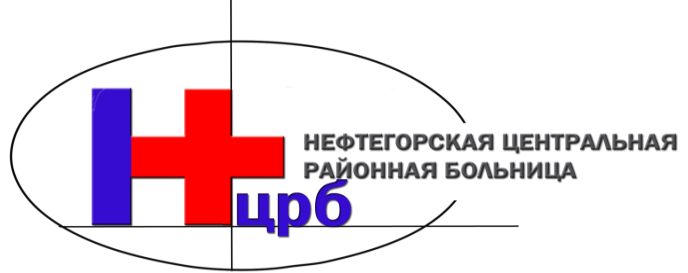 ГОСУДАРСТВЕННОЕ      БЮДЖЕТНОЕ     УЧРЕЖДЕНИЕ ЗДРАВООХРАНЕНИЯСАМАРСКОЙ ОБЛАСТИНЕФТЕГОРСКАЯ   ЦЕНТРАЛЬНАЯ   РАЙОННАЯ   БОЛЬНИЦАГБУЗ СО  «Нефтегорская ЦРБ»446600, Самарская область,г.Нефтегорск, ул. Нефтяников, д.39тел./факс: 8-846-70-2-11-45E-mail: lpu1502@neftcrb.ruИсх. №__453_от14.04._2022г.Перечень образовательных учреждений, на базе которых будут дислоцированы ЛДП  на территории м.Алексеевский Количество детейРежим работы ЛДПКоличество смен Фамилия имя отчество  закрепленного медработникаГБОУ СОШ с. Алексеевка203С 8,30 до 14,30 часов1 смена      с 01.06.22 по 27.06.22Гусева Людмила Юрьевна ГБОУ СОШ с. Летниково18С 8,30 до 14,30 часов1 смена      с 01.06.22 по 27.06.22Тишакова Ольга Александровна ГБОУ СОШ с. Патровка35С 8,30 до 14,30 часов1 смена      с 01.06.22 по 27.06.22Калаева Лидия Петровна ГБОУ СОШ пос.Ильичевский32С 8,30 до 14,30 часов1 смена      с 01.06.22 по 27.06.22Лобина Вера Николаевна ГБОУ СОШ с.Герасимовка15С 8,30 до 14,30 часов1 смена      с 01.06.22 по 27.06.22Дробышева Ирина Николаевна Перечень образовательных учреждений, на базе которых будут дислоцированы ЛДП  на территории м.НефтегорскийКоличество детейРежим работы ЛДПДни работыФамилия имя отчество  закрепленного медработникаГБОУ СОШ №1 г.Нефтегорска240С 8,30 до 14,30 часов16.06.22-11.07.22Трофимова Мария Алексеевна ЦДТ  «Радуга» ГБОУ СОШ №1 г.Нефтегорска30С 8,30 до 14,30 часов01.06.22.-27.06.22Трофимова Мария АлексеевнаГБОУ СОШ №2г. Нефтегорска243С 8,30 до 14,30 часов01.06.22-27.06.22Синенко Валерия АлександровнаГБОУ СОШ №3г. Нефтегорска183С 8,30 до 14,30 часов01.06.22-27.06.22Сорокина Елена Витальевна ГБОУ СОШ  с.Утевка 180С 8,30 до 14,30 часов01.06.22-27.06.22Гусенкова Татьяна Юрьевна Бариновский филиал ГБОУ СОШ с.Утевка9С 8,30 до 14,30 часов01.06.22-27.06.22Мазаева Екатерина Анатольевна ГБОУ СОШ с.Богдановка57С 8,30 до 14,30 часов01.06.22-27.06.22Чернева Татьяна НиколаевнаГБОУ СОШ с.Дмитриевка62С 8,30 до 14,30 часов01.06.22-27.06.22Никонова Вероника Юрьевна ГБОУ СОШс.Покровка42С 8,30 до 14,30 часов01.06.22-27.06.22Алмаева Халися Мифтаховна ГБОУ СОШ с.Зуевка53С 8,30 до 14,30 часов01.06.22-27.06.22Долматова Ирина Валерьевна 